AnnouncementsPlease Welcome District Superintendent Rev. Dr. Jeff McDowell. There will be a brief coffee hour in the dining room following Worship Service, followed by a SPRC meeting in the Lounge.UNICEF SUNDAY-October 27th. Please bring your loose change and help fill up the UNICEF box that will be passed during the Worship Service. Soup and Sandwich Sunday on October 27th, following the Worship Service. Please let Roxanne know if you plan to bring a pot of soup, or sandwiches. Thank you!Our Charge Conference is scheduled to take place on Saturday, November 2nd, 2019 at 11:15 A.M. at the Wolcott UMC. A 10:15 A.M. Worship Service will take place prior to the church conference.  Election Day Chicken and Biscuit Dinner- November 5th at 4:30 PM in the Dining Room at Sodus Third UMC. Please see sign up sheet on bulletin board.In the month of November please donate pancake mix and syrup for the Sodus Point Food Pantry. MFA Carbone, Nicholas TAD/TDY USS Hawaii     C/O Pearl Harbor Mail Center 1025 Quincy Ave.  STE 700 JBPHH, HE 96860-4512 Jon-Anthony Carbone           2104 Red lion Rd.    Jacksonville, FL 32212Gregory CoePSC 1005 Box 60, FPO AE09593-0001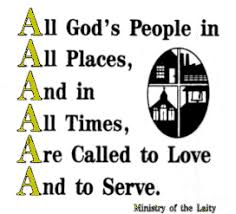 October 20, 2019Pastor Bobbie Valentine58 West Main StreetSodus, New York 14551Office: 315-483-9718Parsonage: 315-553-2100Pastor Bobbie: 315-406-9562E-mail: utmc.sodus@yahoo.comOn line at: www.sutmc.orgThe Mission of the Sodus United Third Methodist Church is to love, nurture, teach and stir into action all people by God’s love through Jesus Christ with the power of the Holy Spirit.October 20, 2019Prelude: Ave Maria-J. S. Bach	Please Welcome District Superintendent, Rev. Dr. Jeff McDowell.Today’s Message: “Do not lose hope, church!”AnnouncementsBringing in the Light of Christ*Call to WorshipL:  As the rain pours from heaven, soaking the earth that it may produce good things…P:  So, God pours love upon us, that we, too, may produce goodness and peace.L:   We have been blessed with many gifts and talents.  P:   God desires that we use these gifts and talents for healing, peace, and hope.L:  Come, let us worship and celebrate the mighty love and power of God.P:  Praise be to God who has blessed us in so many ways. Amen*SPIRITFIRE (Praise band)I Will CelebrateOpening Prayer: (in unison) Lord, everywhere we look we see the imprint of your creative love. The wondrous works of nature show your majesty. As we gather today to celebrate your love and creation, keep us mindful that we are part of that created order, meant to be stewards and not destroyers. Prepare us to work for you in ministries of peace and justice. Amen.SPIRITFIRE (Praise band)May Your Kingdom ComeGod Of WondersPrayer of Confession (In Unison)We can get caught up in selfish pursuits and completely overlook the wonders of your creation, O God. All around us are majestic reminders of the beauty you offer to us. But we are weak and easily trapped into attitudes of indifferences or destructive behavior. You have not given this world to us that we should destroy it, but rather that we should cherish it and make sure that all receive from its bounty. Forgive our overwhelming greed and selfishness. Help us to let go of the petty desires for wealth, position, and power, and bring us into the ministry which proclaims your love and justice for all your people. These things we pray in the name of the master servant, Jesus Christ, our Lord. Amen.Silent Prayer*Hymn: All Creatures of Our God and King  #62 vs 1, 3 and 5Prayers, Joys and ConcernsThe Lord’s PrayerOffertory: Just As I Am-R. Hughes*Doxology*Offertory Prayer: (In Unison)O God, most merciful and gracious, of whom bounties we have all received, accept these offerings of your people. Remember in your love those who have brought it and those for whom it is given, and so following it with your blessing that it may promote peace and good will among all peoples and advance the kingdom of our Lord and Savior Jesus Christ. Amen.Old Testament Reading:	 Jeremiah 31:27-34 	New Testament Reading:	 2 Timothy 3:14-4:5	 		This is the Word of God for the people of God.Thanks Be to God.	*Hymn of Preparation: Blessed Assurance	# 369Gospel Reading:	Luke 18:1-8This is the Word of God for the People of God.Thanks Be to God.Message given by Rev. McDowell*Closing Hymn: How Great Thou Art   # 77*Postlude: Panos Angelicus- C. Franck 	*Signifies those who are able, please stand.Leading this Morning’s Service:Sermon:  		Rev. Dr. Jeff McDowellPianist/Organist:    	Kayla OsikaLiturgist: 		Sandi HamiltonGreeter:   		Sandy ManktelowUshers:   	Bill Hall, Richard Ransley, Elayna Roscup, Brady McCarthy, Josh RoscupOctober 14th, 2019Prayer ConcernsPlease note the following Change:There will be a Funeral Service for Dan Schulz at Norton’s Funeral Home on October 26th, at 11:00 A. M. followed by a Committal Service at Sodus Rural Cemetery. A Reception will take place at Sodus Third UMC following the Committal Service. Rev. Milton Jefferson- Currently in Hospice Care.Donna and Wayne Stickler- (Pastor Bobbie’s sister and brother-in law) as they prepare for Wayne’s back surgery on October 23rd. Pastor Tim McCarthy - prayers for his health.Ruth Fisher’s sister Joan- Joan is diagnosed with Stage 4 breast cancer.Dan Hollebrandt – Still recuperating after stroke - 3924 Hall Center Road, Walworth, NY 14568Family Promise Program – program up and running.  Continued prayers for the director, the many volunteers, and the success of this program.World, friend and family struggles that are in our heart.The Hispanic Church. Main St ARC Home Residents/StaffMilitary families who are separated by distance, but are close in their hearts.District Superintendent Rev. Jeff McDowell.Bishop Mark Webb.Pastor Bobbie and Pastor Charlie Valentine.Prayers for our church … that we may continue to minister according to our mission:  The Mission of the Sodus United Third Methodist Church is to love, nurture, teach and stir into action all people by God’s love through Jesus Christ with the power of the Holy Spirit.Luke 17: 19 Then he said to him, “Get up and go on your way; your faith has made you well.”